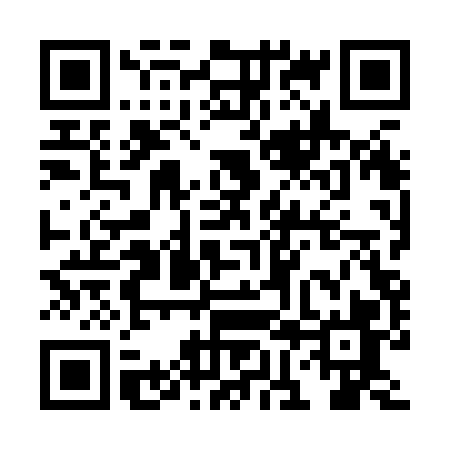 Prayer times for Crawford Park, Manitoba, CanadaWed 1 May 2024 - Fri 31 May 2024High Latitude Method: Angle Based RulePrayer Calculation Method: Islamic Society of North AmericaAsar Calculation Method: HanafiPrayer times provided by https://www.salahtimes.comDateDayFajrSunriseDhuhrAsrMaghribIsha1Wed4:206:131:376:449:0210:562Thu4:186:121:376:459:0410:583Fri4:156:101:376:469:0511:014Sat4:126:081:376:479:0711:035Sun4:096:061:376:489:0811:066Mon4:076:051:376:499:1011:097Tue4:046:031:376:509:1111:118Wed4:016:011:376:519:1311:149Thu3:586:001:376:529:1511:1710Fri3:565:581:376:529:1611:1911Sat3:535:571:376:539:1811:2212Sun3:505:551:376:549:1911:2513Mon3:485:541:376:559:2011:2714Tue3:455:521:376:569:2211:3015Wed3:445:511:376:579:2311:3016Thu3:435:491:376:589:2511:3117Fri3:435:481:376:589:2611:3218Sat3:425:471:376:599:2811:3219Sun3:415:451:377:009:2911:3320Mon3:415:441:377:019:3011:3421Tue3:405:431:377:029:3211:3522Wed3:405:421:377:029:3311:3523Thu3:395:411:377:039:3411:3624Fri3:395:401:377:049:3611:3725Sat3:385:391:377:059:3711:3726Sun3:385:381:377:059:3811:3827Mon3:375:371:387:069:3911:3928Tue3:375:361:387:079:4011:3929Wed3:365:351:387:089:4111:4030Thu3:365:341:387:089:4311:4031Fri3:365:331:387:099:4411:41